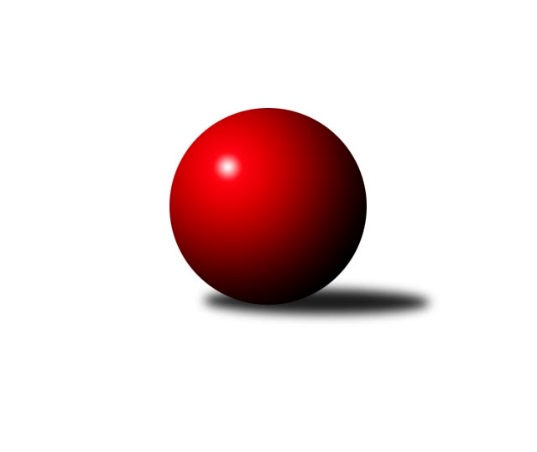 Č.10Ročník 2018/2019	25.11.2018Nejlepšího výkonu v tomto kole: 1773 dosáhlo družstvo: TJ Lokomotiva Liberec AKP1 Libereckého kraje 2018/2019Výsledky 10. kolaSouhrnný přehled výsledků:SK PLASTON Šluknov  B	- TJ Spartak Chrastava	1:5	1548:1575	3.0:5.0	23.11.TJ Sokol Blíževedly A	- TJ Lokomotiva Liberec A	2:4	1767:1773	5.0:3.0	24.11.TJ Kuželky Česká Lípa B	- TJ Doksy B		dohrávka		28.11.Tabulka družstev:	1.	TJ Lokomotiva Liberec A	9	8	0	1	37.0 : 17.0 	40.5 : 31.5 	 1689	16	2.	TJ Kuželky Česká Lípa B	8	6	0	2	30.0 : 18.0 	35.0 : 29.0 	 1602	12	3.	TJ Sokol Blíževedly A	9	5	0	4	32.0 : 22.0 	45.0 : 27.0 	 1702	10	4.	SK Skalice B	8	4	0	4	22.0 : 26.0 	26.5 : 37.5 	 1566	8	5.	TJ Spartak Chrastava	8	3	0	5	22.0 : 26.0 	32.0 : 32.0 	 1575	6	6.	SK PLASTON Šluknov  B	9	3	0	6	22.0 : 32.0 	31.5 : 40.5 	 1595	6	7.	TJ Doksy B	7	0	0	7	9.0 : 33.0 	21.5 : 34.5 	 1559	0Podrobné výsledky kola:	 SK PLASTON Šluknov  B	1548	1:5	1575	TJ Spartak Chrastava	Petr Tichý	 	 211 	 202 		413 	 1:1 	 414 	 	221 	 193		Karel Mottl	Věra Navrátilová	 	 159 	 172 		331 	 0:2 	 350 	 	174 	 176		František Dostál	Anita Morkusová	 	 198 	 196 		394 	 2:0 	 382 	 	197 	 185		Jana Vokounová	Dušan Knobloch	 	 200 	 210 		410 	 0:2 	 429 	 	210 	 219		Jaroslav Chlumskýrozhodčí: Tichý PetrNejlepší výkon utkání: 429 - Jaroslav Chlumský	 TJ Sokol Blíževedly A	1767	2:4	1773	TJ Lokomotiva Liberec A	Jiří Přeučil	 	 223 	 226 		449 	 2:0 	 415 	 	191 	 224		Nataša Kovačovičová	Petr Guth	 	 208 	 236 		444 	 1:1 	 425 	 	218 	 207		Jana Susková	Alois Veselý	 	 240 	 200 		440 	 1:1 	 461 	 	226 	 235		Jana Kořínková	Veronika Čermáková	 	 237 	 197 		434 	 1:1 	 472 	 	221 	 251		Aleš Havlíkrozhodčí: Hájek PavelNejlepší výkon utkání: 472 - Aleš HavlíkPořadí jednotlivců:	jméno hráče	družstvo	celkem	plné	dorážka	chyby	poměr kuž.	Maximum	1.	Jiří Přeučil 	TJ Sokol Blíževedly A	451.25	308.2	143.1	5.0	4/5	(467)	2.	Jana Susková 	TJ Lokomotiva Liberec A	443.83	299.1	144.7	4.4	6/6	(478)	3.	Petr Guth 	TJ Sokol Blíževedly A	435.84	300.6	135.3	6.0	5/5	(462)	4.	Dušan Knobloch 	SK PLASTON Šluknov  B	432.85	299.2	133.7	6.5	4/5	(468)	5.	Jaroslav Chlumský 	TJ Spartak Chrastava	428.70	295.1	133.7	5.8	5/5	(451)	6.	Alois Veselý 	TJ Sokol Blíževedly A	422.30	294.5	127.9	5.3	4/5	(450)	7.	Aleš Havlík 	TJ Lokomotiva Liberec A	421.33	293.8	127.5	5.1	6/6	(472)	8.	Jana Kořínková 	TJ Lokomotiva Liberec A	420.56	295.8	124.8	6.9	6/6	(461)	9.	Petr Tichý 	SK PLASTON Šluknov  B	419.85	293.3	126.6	5.7	5/5	(433)	10.	Jiří Coubal 	TJ Kuželky Česká Lípa B	416.40	291.5	124.9	8.9	5/6	(462)	11.	Ladislav Javorek  st.	SK Skalice B	416.31	298.9	117.4	10.0	4/4	(501)	12.	Eduard Kezer  st.	SK Skalice B	413.55	285.9	127.7	7.2	4/4	(479)	13.	Jiří Ludvík 	TJ Kuželky Česká Lípa B	408.87	278.7	130.2	7.5	5/6	(439)	14.	Karel Mottl 	TJ Spartak Chrastava	405.75	281.9	123.8	7.5	4/5	(445)	15.	Nataša Kovačovičová 	TJ Lokomotiva Liberec A	403.79	288.1	115.7	10.0	6/6	(441)	16.	Petr Jeník 	TJ Kuželky Česká Lípa B	399.44	282.0	117.4	9.7	6/6	(436)	17.	Pavel Hájek 	TJ Sokol Blíževedly A	394.40	283.6	110.8	13.8	5/5	(421)	18.	Jaroslav Košek 	TJ Kuželky Česká Lípa B	393.11	290.4	102.7	10.3	6/6	(430)	19.	Kateřina Stejskalová 	TJ Doksy B	392.47	275.1	117.3	10.4	5/5	(418)	20.	Jana Vokounová 	TJ Spartak Chrastava	392.40	283.5	109.0	9.0	5/5	(442)	21.	Ladislava Šmídová 	SK Skalice B	384.17	287.7	96.5	15.2	3/4	(425)	22.	Jan Marušák 	SK PLASTON Šluknov  B	374.33	270.7	103.7	10.9	4/5	(404)	23.	Miroslava Löffelmannová 	SK Skalice B	372.33	281.7	90.7	16.6	4/4	(438)	24.	Dana Husáková 	TJ Spartak Chrastava	354.25	266.5	87.8	17.2	4/5	(389)	25.	Věra Navrátilová 	SK PLASTON Šluknov  B	351.00	246.0	105.0	12.3	4/5	(367)	26.	Michal Stejskal 	TJ Doksy B	333.75	249.5	84.3	20.3	4/5	(361)		Zdeněk Chadraba 	TJ Doksy B	448.00	311.0	137.0	6.0	2/5	(472)		Radek Kozák 	TJ Doksy B	432.67	293.3	139.3	4.6	3/5	(467)		Veronika Čermáková 	TJ Sokol Blíževedly A	427.25	291.0	136.3	9.0	2/5	(443)		Petr Tregner 	SK Skalice B	423.50	299.0	124.5	6.5	1/4	(431)		Josef Matějka 	TJ Sokol Blíževedly A	420.00	288.0	132.0	6.0	1/5	(420)		Jan Valtr 	SK PLASTON Šluknov  B	419.00	286.0	133.0	12.0	1/5	(419)		Jaromír Tomášek 	TJ Lokomotiva Liberec A	414.00	292.0	122.0	5.0	1/6	(414)		Miloslav Šimon 	TJ Doksy B	411.17	287.5	123.7	7.5	3/5	(436)		Anita Morkusová 	SK PLASTON Šluknov  B	407.33	287.8	119.6	9.8	3/5	(424)		Jaroslava Kozáková 	SK Skalice B	404.33	288.0	116.3	10.0	1/4	(420)		Jiří Kraus 	TJ Kuželky Česká Lípa B	391.00	293.0	98.0	18.0	1/6	(391)		Martina Chadrabová 	TJ Doksy B	390.00	283.0	107.0	7.0	1/5	(390)		Vlasta Ládková 	TJ Spartak Chrastava	379.00	271.0	108.0	13.0	1/5	(379)		Petr Mádl 	TJ Doksy B	373.50	263.5	110.0	9.0	2/5	(391)		Petra Javorková 	SK Skalice B	368.50	277.0	91.5	16.0	2/4	(425)		František Dostál 	TJ Spartak Chrastava	350.00	262.0	88.0	16.0	1/5	(350)		Marek Kozák 	TJ Doksy B	340.00	238.5	101.5	12.0	2/5	(363)		Václav Žitný 	TJ Kuželky Česká Lípa B	340.00	244.0	96.0	10.0	1/6	(340)Sportovně technické informace:Starty náhradníků:registrační číslo	jméno a příjmení 	datum startu 	družstvo	číslo startu
Hráči dopsaní na soupisku:registrační číslo	jméno a příjmení 	datum startu 	družstvo	Program dalšího kola:11. kolo28.11.2018	st	17:00	TJ Kuželky Česká Lípa B - TJ Doksy B (dohrávka z 10. kola)	29.11.2018	čt	17:00	TJ Lokomotiva Liberec A - SK PLASTON Šluknov  B	29.11.2018	čt	17:00	TJ Spartak Chrastava - SK Skalice B	1.12.2018	so	9:00	TJ Doksy B - TJ Sokol Blíževedly A	Nejlepší šestka kola - absolutněNejlepší šestka kola - absolutněNejlepší šestka kola - absolutněNejlepší šestka kola - absolutněNejlepší šestka kola - dle průměru kuželenNejlepší šestka kola - dle průměru kuželenNejlepší šestka kola - dle průměru kuželenNejlepší šestka kola - dle průměru kuželenNejlepší šestka kola - dle průměru kuželenPočetJménoNázev týmuVýkonPočetJménoNázev týmuPrůměr (%)Výkon3xAleš HavlíkLok. Liberec A4723xAleš HavlíkLok. Liberec A113.664724xJiří CoubalČ. Lípa B4652xJana KořínkováLok. Liberec A111.014614xJiří LudvíkČ. Lípa B4633xJiří CoubalČ. Lípa B110.774653xJana KořínkováLok. Liberec A4613xJiří LudvíkČ. Lípa B110.294632xJaroslav KošekČ. Lípa B4525xJaroslav ChlumskýChrastava 109.994296xJiří PřeučilBlíževedly A4496xJiří PřeučilBlíževedly A108.12449